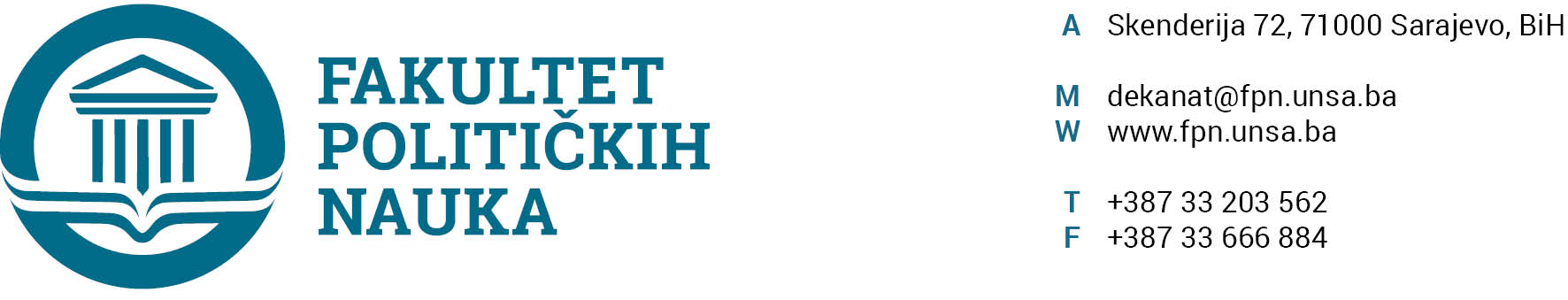 UNIVERZITET U SARAJEVUODSJEK SIGURNOSNE I MIROVNE STUDIJEZAPISNIK SA ŠESNAESTE (16)  REDOVNE SJEDNICE ODSJEKA ODRŽANE 03.02 .2021. GODINEPrisutni: Prof.dr. Haris Cerić, Prof.dr. Mirza Smajić, prof.dr. Sead Turčalo, prof.dr. Zlatan Bajramović, , Prof.dr. Nerzuk Ćurak, Prof.dr. Vlado Azinović , doc. dr. Emir Vajzović,  prof.dr. Darvin Lisica, V. asst. Veldin Kadić, v. Asst. Selma Ćosić Opravdano odsutni: prof.dr. Selmo Cikotić, Prof.dr. Zarije Seizović, prof.dr. Darvin LisicaUsvojen je slijedeći DNEVNI RED:Master studij 4+1/3+2 a) Prijave temab) IzvještajiTekuća pitanjaZAKLJUČCI:Ad1. Master studij (3+2) (4+1)1.1. Prijave tema magistarskih radovaOdsjek je prihvatio listu tema sa kandidatima, mentorima i komisijama za ocjenu i odbranu prijavljenih master teza (3+2) i (4+1)  i uputio Vijeću Fakulteta na razmatranje. (Spisak tema sa komisijama u prilogu zapisnika).1.2. Izvještaj o ocjeni magistarskog rada (3+2) (4+1)Odsjek je jednoglasno usvojio Izvještaje Komisija za ocjenu i odbranu završnih radova na master studiju (3+2) (4+1) Odsjeka sigurnosnih i mirovnih studija. Odsjek navedene Izvještaje upućuje Vijeću Fakulteta na usvajanje.(Spisak Izvještaja sa prijedlozima datuma odbrana u prilogu zapisnika).Ad.2. Tekuća pitanjaPod ovom tačkom dnevnog reda odsjek je razmatrao molbu studenta Emir Sulejmanovića da se. ODLUKA br: 02-8-134-20/20; od 13.07.2020 godine o imenovanju mentora za završni rad  stavi van snage. Odsjek je usvojio navedenu molbu o stavljanju odluke van snage i proslijeđuje je Vijeću Fakulteta na usvajanje. Sarajevo, 03.02 .2021. godineZapisničar,                                                                                                   Šef OdsjekaV.asst. mr. Veldin Kadić                                                             Prof.dr. Mirza Smajić 